ESERCIZIO ANALISI DI GRAFICI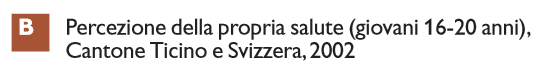 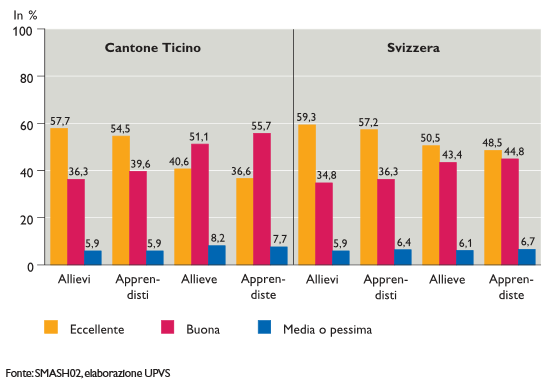 Presenta la tabella:Ricava 5 informazioni a scelta.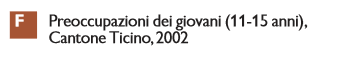 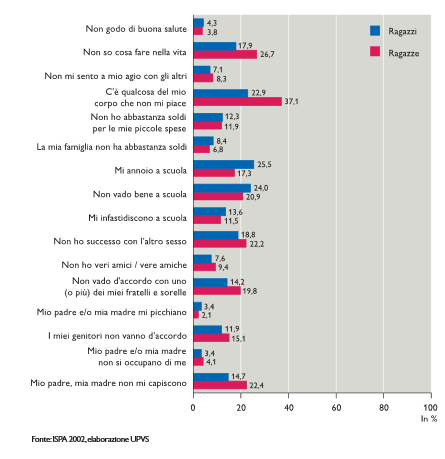 Presenta la tabella:Ricava 5 informazioni a scelta.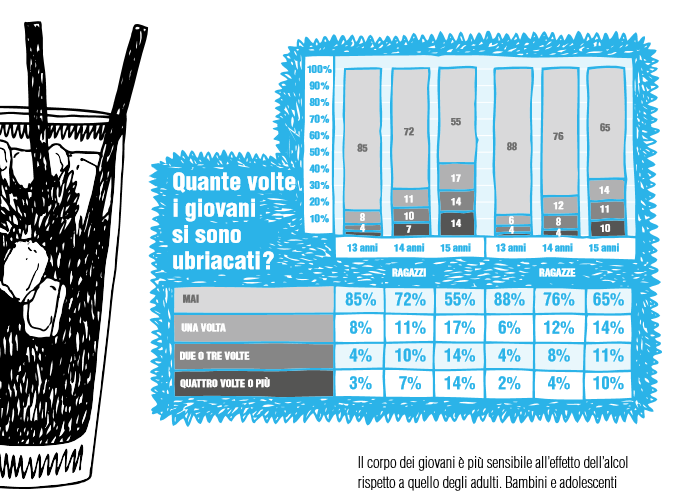 http://www.hbsc.ch/pdf/hbsc_bibliographie_201.pdfPresenta la tabella:Ricava 5 informazioni a scelta.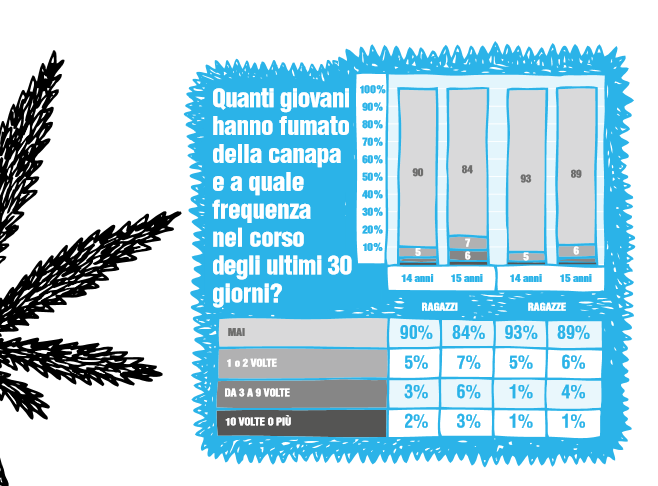 Presenta la tabella:Ricava 5 informazioni a scelta.Contesto: galleria autostradale del San GottardoDai un titolo alla tabella:Quale potrebbe essere la domanda dell’indagine?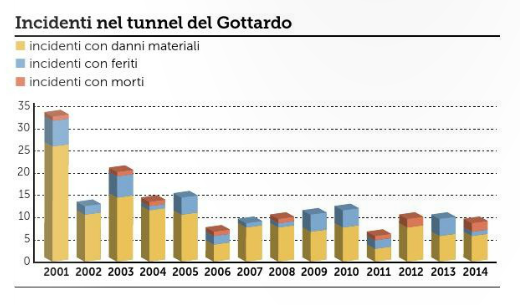 Presenta la tabella:Ricava 5 informazioni a scelta.